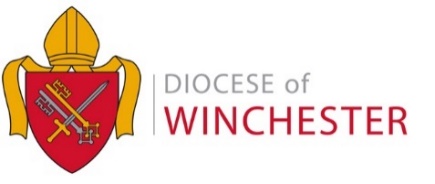 GENEROUS GIVING PROMOTER5 days per week (35 hours)Home Working and Winchester Office (TBC)Full time salary £28,756 p.a.(plus 15% pension contribution on top of salary) We are seeking to recruit a Generous Giving Promoter to work within the Stewardship Team at the Diocese of Winchester.  The Generous Giving Promoter will support the development of giving initiatives, communication plans, resources, and content to encourage our network of 257 parishes across the diocese to engage with Christian Giving. Funding for this post has been secured as part of a national Church of England Giving Strategy.The successful candidate will have strong digital communications skills, the ability to work independently on creative and administrative tasks efficiently and effectively. Given the nature and context of the work, the successful candidate will have an understanding of and empathy for the work of the Church of England as well as the mission, ministry and priorities of the Diocese.5 days per week with 25 days holiday per annum  Application pack is available at: Own transport essential due to the operational requirement for travellingApplication closing date:			1.00 pm on 25 Jan 2021Interview date:				w/o 1 February 2021			CVs will not be accepted